Цена указана на одного человека за круиз.График движения теплоходаВ стоимость входит:  проживание в выбранной категории кают, 3-х разовое питание, постельные и туалетные принадлежности, культурно-развлекательная программа на борту теплохода. На борту теплохода: бар / музыкальный салон, 2 ресторана, детская комната, гладильная комната, медицинский пункт, открытый солярий.Скидки: скидка раннего бронирования от 2 до 10% (уточняйте у менеджера)дети до 4 лет (вкл.) без места и питания – бесплатно, с 5 до 14 лет – скидка 12-15%пенсионеры - 5 %Схема теплохода «Иван Кулибин»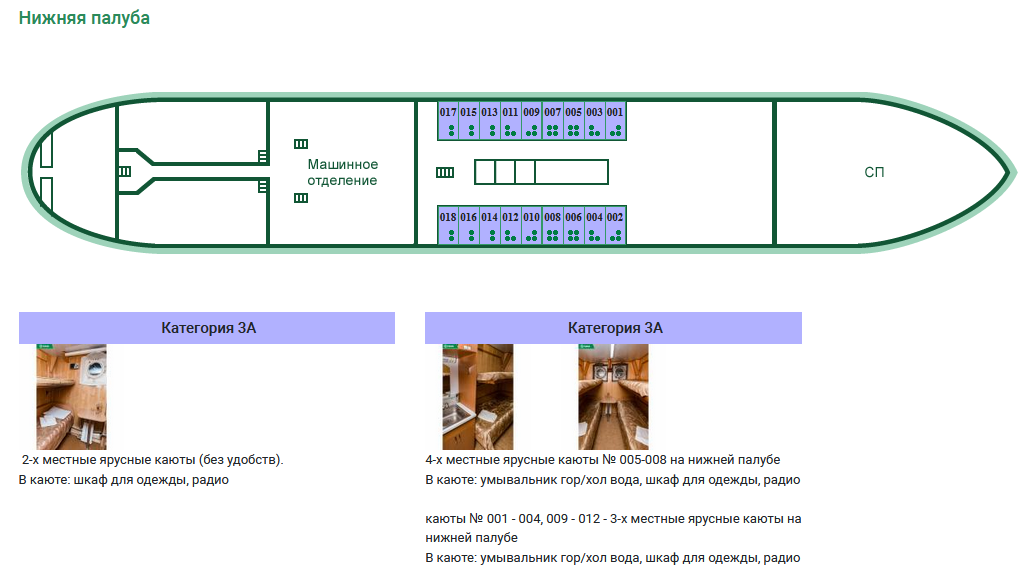 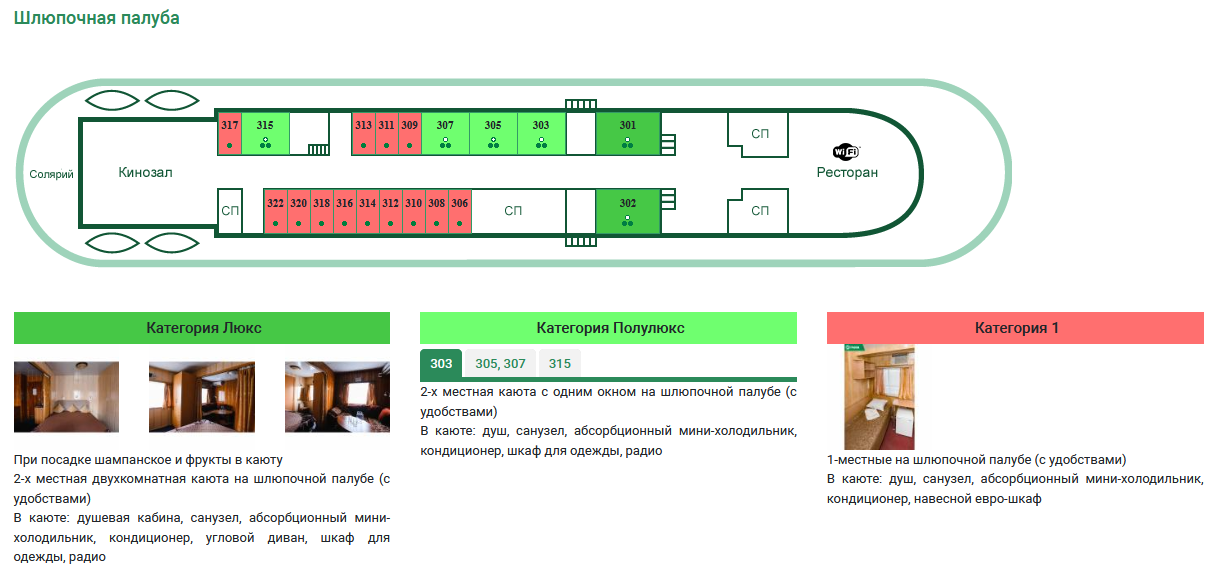 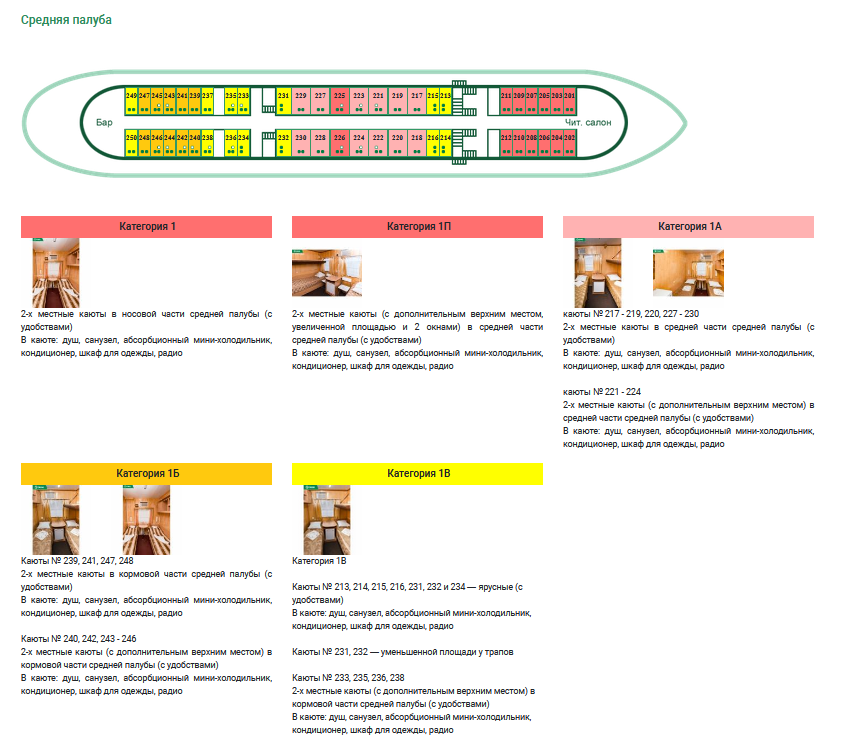 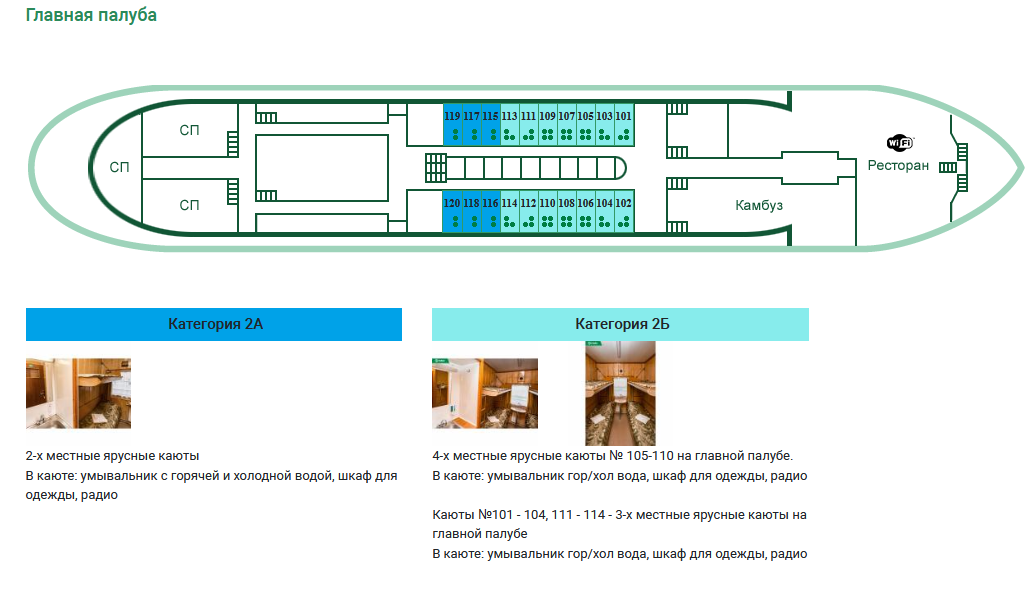 Отправление — ЯРОСЛАВЛЬ
При бронировании до 31.10.2022 – скидка от действующих цен 6%.
При бронировании до 31.03.2023 – скидка от действующих цен 4%.Отправление — ЯРОСЛАВЛЬ
При бронировании до 31.10.2022 – скидка от действующих цен 6%.
При бронировании до 31.03.2023 – скидка от действующих цен 4%.Отправление — ЯРОСЛАВЛЬ
При бронировании до 31.10.2022 – скидка от действующих цен 6%.
При бронировании до 31.03.2023 – скидка от действующих цен 4%.Отправление — ЯРОСЛАВЛЬ
При бронировании до 31.10.2022 – скидка от действующих цен 6%.
При бронировании до 31.03.2023 – скидка от действующих цен 4%.Отправление — ЯРОСЛАВЛЬ
При бронировании до 31.10.2022 – скидка от действующих цен 6%.
При бронировании до 31.03.2023 – скидка от действующих цен 4%.Отправление — ЯРОСЛАВЛЬ
При бронировании до 31.10.2022 – скидка от действующих цен 6%.
При бронировании до 31.03.2023 – скидка от действующих цен 4%.Отправление — ЯРОСЛАВЛЬ
При бронировании до 31.10.2022 – скидка от действующих цен 6%.
При бронировании до 31.03.2023 – скидка от действующих цен 4%.Отправление — ЯРОСЛАВЛЬ
При бронировании до 31.10.2022 – скидка от действующих цен 6%.
При бронировании до 31.03.2023 – скидка от действующих цен 4%.Отправление — ЯРОСЛАВЛЬ
При бронировании до 31.10.2022 – скидка от действующих цен 6%.
При бронировании до 31.03.2023 – скидка от действующих цен 4%.Отправление — ЯРОСЛАВЛЬ
При бронировании до 31.10.2022 – скидка от действующих цен 6%.
При бронировании до 31.03.2023 – скидка от действующих цен 4%.Отправление — ЯРОСЛАВЛЬ
При бронировании до 31.10.2022 – скидка от действующих цен 6%.
При бронировании до 31.03.2023 – скидка от действующих цен 4%.Отправление — ЯРОСЛАВЛЬ
При бронировании до 31.10.2022 – скидка от действующих цен 6%.
При бронировании до 31.03.2023 – скидка от действующих цен 4%.Отправление — ЯРОСЛАВЛЬ
При бронировании до 31.10.2022 – скидка от действующих цен 6%.
При бронировании до 31.03.2023 – скидка от действующих цен 4%.Отправление — ЯРОСЛАВЛЬ
При бронировании до 31.10.2022 – скидка от действующих цен 6%.
При бронировании до 31.03.2023 – скидка от действующих цен 4%.Отправление — ЯРОСЛАВЛЬ
При бронировании до 31.10.2022 – скидка от действующих цен 6%.
При бронировании до 31.03.2023 – скидка от действующих цен 4%.Отправление — ЯРОСЛАВЛЬ
При бронировании до 31.10.2022 – скидка от действующих цен 6%.
При бронировании до 31.03.2023 – скидка от действующих цен 4%.Категория каютыКатегория каютыКатегория каютыКатегория каютыКатегория каютыКатегория каютыКатегория каютыКатегория каютыКатегория каютыКатегория каютыКатегория каютыКатегория каютыКатегория каютыКатегория каютыКатегория каютыКатегория каюты111А1Б1В1П2А2А2Б (3м)2Б (4м)3А3А3А (3м)3А (4м)ЛюксПолулюксПассажиров в каютеПассажиров в каютеПассажиров в каютеПассажиров в каютеПассажиров в каютеПассажиров в каютеПассажиров в каютеПассажиров в каютеПассажиров в каютеПассажиров в каютеПассажиров в каютеПассажиров в каютеПассажиров в каютеПассажиров в каютеПассажиров в каютеПассажиров в каюте1222221234123422Ярославль — Москва: 22.05-24.05 Ярославль — Москва: 22.05-24.05 Ярославль — Москва: 22.05-24.05 Ярославль — Москва: 22.05-24.05 Ярославль — Москва: 22.05-24.05 Ярославль — Москва: 22.05-24.05 Ярославль — Москва: 22.05-24.05 Ярославль — Москва: 22.05-24.05 Ярославль — Москва: 22.05-24.05 Ярославль — Москва: 22.05-24.05 Ярославль — Москва: 22.05-24.05 Ярославль — Москва: 22.05-24.05 Ярославль — Москва: 22.05-24.05 Ярославль — Москва: 22.05-24.05 Ярославль — Москва: 22.05-24.05 Ярославль — Москва: 22.05-24.05 1697413704135061289411292160981239692708322753089526972671463422437819548Ярославль — Москва — Ярославль: 22.05-26.05; 09.06-13.06; 27.06-01.07; 20.08-24.08; 07.09-11.09; 25.09-29.09 Ярославль — Москва — Ярославль: 22.05-26.05; 09.06-13.06; 27.06-01.07; 20.08-24.08; 07.09-11.09; 25.09-29.09 Ярославль — Москва — Ярославль: 22.05-26.05; 09.06-13.06; 27.06-01.07; 20.08-24.08; 07.09-11.09; 25.09-29.09 Ярославль — Москва — Ярославль: 22.05-26.05; 09.06-13.06; 27.06-01.07; 20.08-24.08; 07.09-11.09; 25.09-29.09 Ярославль — Москва — Ярославль: 22.05-26.05; 09.06-13.06; 27.06-01.07; 20.08-24.08; 07.09-11.09; 25.09-29.09 Ярославль — Москва — Ярославль: 22.05-26.05; 09.06-13.06; 27.06-01.07; 20.08-24.08; 07.09-11.09; 25.09-29.09 Ярославль — Москва — Ярославль: 22.05-26.05; 09.06-13.06; 27.06-01.07; 20.08-24.08; 07.09-11.09; 25.09-29.09 Ярославль — Москва — Ярославль: 22.05-26.05; 09.06-13.06; 27.06-01.07; 20.08-24.08; 07.09-11.09; 25.09-29.09 Ярославль — Москва — Ярославль: 22.05-26.05; 09.06-13.06; 27.06-01.07; 20.08-24.08; 07.09-11.09; 25.09-29.09 Ярославль — Москва — Ярославль: 22.05-26.05; 09.06-13.06; 27.06-01.07; 20.08-24.08; 07.09-11.09; 25.09-29.09 Ярославль — Москва — Ярославль: 22.05-26.05; 09.06-13.06; 27.06-01.07; 20.08-24.08; 07.09-11.09; 25.09-29.09 Ярославль — Москва — Ярославль: 22.05-26.05; 09.06-13.06; 27.06-01.07; 20.08-24.08; 07.09-11.09; 25.09-29.09 Ярославль — Москва — Ярославль: 22.05-26.05; 09.06-13.06; 27.06-01.07; 20.08-24.08; 07.09-11.09; 25.09-29.09 Ярославль — Москва — Ярославль: 22.05-26.05; 09.06-13.06; 27.06-01.07; 20.08-24.08; 07.09-11.09; 25.09-29.09 Ярославль — Москва — Ярославль: 22.05-26.05; 09.06-13.06; 27.06-01.07; 20.08-24.08; 07.09-11.09; 25.09-29.09 Ярославль — Москва — Ярославль: 22.05-26.05; 09.06-13.06; 27.06-01.07; 20.08-24.08; 07.09-11.09; 25.09-29.09 49720402903971037940333104721036510274702473022440265602084020090190107112057160Ярославль — Астрахань — Ярославль: 26.05-09.06; 13.06-27.06; 24.08-07.09; 11.09-25.09 Ярославль — Астрахань — Ярославль: 26.05-09.06; 13.06-27.06; 24.08-07.09; 11.09-25.09 Ярославль — Астрахань — Ярославль: 26.05-09.06; 13.06-27.06; 24.08-07.09; 11.09-25.09 Ярославль — Астрахань — Ярославль: 26.05-09.06; 13.06-27.06; 24.08-07.09; 11.09-25.09 Ярославль — Астрахань — Ярославль: 26.05-09.06; 13.06-27.06; 24.08-07.09; 11.09-25.09 Ярославль — Астрахань — Ярославль: 26.05-09.06; 13.06-27.06; 24.08-07.09; 11.09-25.09 Ярославль — Астрахань — Ярославль: 26.05-09.06; 13.06-27.06; 24.08-07.09; 11.09-25.09 Ярославль — Астрахань — Ярославль: 26.05-09.06; 13.06-27.06; 24.08-07.09; 11.09-25.09 Ярославль — Астрахань — Ярославль: 26.05-09.06; 13.06-27.06; 24.08-07.09; 11.09-25.09 Ярославль — Астрахань — Ярославль: 26.05-09.06; 13.06-27.06; 24.08-07.09; 11.09-25.09 Ярославль — Астрахань — Ярославль: 26.05-09.06; 13.06-27.06; 24.08-07.09; 11.09-25.09 Ярославль — Астрахань — Ярославль: 26.05-09.06; 13.06-27.06; 24.08-07.09; 11.09-25.09 Ярославль — Астрахань — Ярославль: 26.05-09.06; 13.06-27.06; 24.08-07.09; 11.09-25.09 Ярославль — Астрахань — Ярославль: 26.05-09.06; 13.06-27.06; 24.08-07.09; 11.09-25.09 Ярославль — Астрахань — Ярославль: 26.05-09.06; 13.06-27.06; 24.08-07.09; 11.09-25.09 Ярославль — Астрахань — Ярославль: 26.05-09.06; 13.06-27.06; 24.08-07.09; 11.09-25.09 12589010404010272098610878801200709530074370680206272072250590105729054770175430143110Ярославль — Астрахань — Ярославль: 01.07-15.07; 19.07-02.08; 06.08-20.08 Ярославль — Астрахань — Ярославль: 01.07-15.07; 19.07-02.08; 06.08-20.08 Ярославль — Астрахань — Ярославль: 01.07-15.07; 19.07-02.08; 06.08-20.08 Ярославль — Астрахань — Ярославль: 01.07-15.07; 19.07-02.08; 06.08-20.08 Ярославль — Астрахань — Ярославль: 01.07-15.07; 19.07-02.08; 06.08-20.08 Ярославль — Астрахань — Ярославль: 01.07-15.07; 19.07-02.08; 06.08-20.08 Ярославль — Астрахань — Ярославль: 01.07-15.07; 19.07-02.08; 06.08-20.08 Ярославль — Астрахань — Ярославль: 01.07-15.07; 19.07-02.08; 06.08-20.08 Ярославль — Астрахань — Ярославль: 01.07-15.07; 19.07-02.08; 06.08-20.08 Ярославль — Астрахань — Ярославль: 01.07-15.07; 19.07-02.08; 06.08-20.08 Ярославль — Астрахань — Ярославль: 01.07-15.07; 19.07-02.08; 06.08-20.08 Ярославль — Астрахань — Ярославль: 01.07-15.07; 19.07-02.08; 06.08-20.08 Ярославль — Астрахань — Ярославль: 01.07-15.07; 19.07-02.08; 06.08-20.08 Ярославль — Астрахань — Ярославль: 01.07-15.07; 19.07-02.08; 06.08-20.08 Ярославль — Астрахань — Ярославль: 01.07-15.07; 19.07-02.08; 06.08-20.08 Ярославль — Астрахань — Ярославль: 01.07-15.07; 19.07-02.08; 06.08-20.08 1426801168901153301104809782013580010658081880743806813079380637506172058750201120162990Ярославль — Москва — Ярославль: 15.07-19.07; 02.08-06.08 Ярославль — Москва — Ярославль: 15.07-19.07; 02.08-06.08 Ярославль — Москва — Ярославль: 15.07-19.07; 02.08-06.08 Ярославль — Москва — Ярославль: 15.07-19.07; 02.08-06.08 Ярославль — Москва — Ярославль: 15.07-19.07; 02.08-06.08 Ярославль — Москва — Ярославль: 15.07-19.07; 02.08-06.08 Ярославль — Москва — Ярославль: 15.07-19.07; 02.08-06.08 Ярославль — Москва — Ярославль: 15.07-19.07; 02.08-06.08 Ярославль — Москва — Ярославль: 15.07-19.07; 02.08-06.08 Ярославль — Москва — Ярославль: 15.07-19.07; 02.08-06.08 Ярославль — Москва — Ярославль: 15.07-19.07; 02.08-06.08 Ярославль — Москва — Ярославль: 15.07-19.07; 02.08-06.08 Ярославль — Москва — Ярославль: 15.07-19.07; 02.08-06.08 Ярославль — Москва — Ярославль: 15.07-19.07; 02.08-06.08 Ярославль — Москва — Ярославль: 15.07-19.07; 02.08-06.08 Ярославль — Москва — Ярославль: 15.07-19.07; 02.08-06.08 56970458404516043070376005400041380307202748024780296402289022010207308222065750№ГородДатаВремяотпр.прибытияотпр.прибытия1Ярославль—Москва22.05 Пн24.05 Ср12.0009.002Ярославль — Москва — Ярославль22.05 Пн26.05 Пт12.00июл.303Ярославль — Астрахань — Ярославль26.05 Пт09.06 Птавг.3009.004Ярославль — Москва — Ярославль09.06 Пт13.06 Вт12.00июл.305Ярославль — Астрахань — Ярославль13.06 Вт27.06 Втавг.3009.006Ярославль — Москва — Ярославль27.06 Вт01.07 Сб12.00июл.307Ярославль — Астрахань — Ярославль01.07 Сб15.07 Сбавг.3009.008Ярославль — Москва — Ярославль15.07 Сб19.07 Ср12.00июл.309Ярославль — Астрахань — Ярославль19.07 Ср02.08 Сравг.3009.0010Ярославль — Москва — Ярославль02.08 Ср06.08 Вс12.00июл.3011Ярославль — Астрахань — Ярославль06.08 Вс20.08 Всавг.3009.0012Ярославль — Москва — Ярославль20.08 Вс24.08 Чт12.00июл.3013Ярославль — Астрахань — Ярославль24.08 Чт07.09 Чтавг.3009.0014Ярославль — Москва — Ярославль07.09 Чт11.09 Пн12.00июл.3015Ярославль — Астрахань — Ярославль11.09 Пн25.09 Пнавг.3009.0016Ярославль — Москва — Ярославль25.09 Пн29.09 Пт12.00июл.30